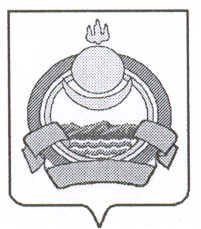 ПОСТАНОВЛЕНИЕадминистрации  муниципального образованиягородского поселения «Поселок Онохой»Заиграевского района Республики Бурятияп. Онохой                                                                                             №  155    от  _27.06.2019г.   «Об утверждении Правил организацииэкологического воспитания и формирования экологической культуры в области обращения с твердыми коммунальными отходами»В соответствии с Федеральным законом от 10 января 2002 г. № 7-ФЗ
«Об охране окружающей среды», Федеральным законом от 06.10.2003 года № 131-ФЗ «Об общих принципах организации местного самоуправления в Российской Федерации», руководствуясь Уставом муниципального образования городского поселения «Поселок Онохой», ПОСТАНОВЛЯЮ:1. Утвердить Правила организации экологического воспитания и формирования экологической культуры в области обращения с твердыми коммунальными отходами.2. Контроль за исполнением настоящего Постановления оставляю за собой.3. Опубликовать настоящее постановление в районной газете «Вперед» и разместить на официальном сайте администрации муниципального образования городского поселения «Поселок Онохой».И.о. руководителя администрацииМОГП  «Поселок Онохой»                                                                              Асташова М.М.Приложение к Постановлению администрациимуниципального образования городского поселения«Поселок Онохой»  № _155_ от   27.06.2019 г. ПРАВИЛА ОРГАНИЗАЦИИ ЭКОЛОГИЧЕСКОГО ВОСПИТАНИЯ И ФОРМИРОВАНИЯ ЭКОЛОГИЧЕСКОЙ КУЛЬТУРЫ В ОБЛАСТИ ОБРАЩЕНИЯ С ТВЕРДЫМИ КОММУНАЛЬНЫМИ ОТХОДАМИСтатья 1. Основные понятия1) экологическая культура – неотъемлемая часть общечеловеческой культуры, уровень нравственного развития общества, включая морально-этические нормы поведения людей, формируемые в процессе жизни и деятельности поколений через систему непрерывного экологического воспитания, образования и просвещения, способствующие здоровому образу жизни, духовному росту общества, устойчивому социально-экономическому развитию, экологической безопасности территории и каждого человека;2) экологическое образование – непрерывный, целенаправленный процесс воспитания, обучения и развития личности, направленный на формирование ценностных ориентаций, норм нравственного поведения людей, их обязанностей и ответственного отношения к взаимодействию человека с природной, социальной и техногенной средой, а также на получение специальных знаний и практических навыков по охране окружающей среды, природопользованию и экологической безопасности;3) экологическое воспитание – процесс непрерывного, систематического и целенаправленного формирования эмоционально-нравственного, гуманного и бережного отношения человека к природе и морально-этических норм поведения в окружающей среде;4) экологическое просвещение – распространение экологических знаний, информации о состоянии окружающей среды в целях формирования у населения основ экологической культуры на производстве, в быту и на отдыхе;5) экологическая информация – сведения о состоянии окружающей среды, протекающих в ней обратимых и необратимых процессах, в том числе о загрязнении среды, истощении ресурсов, связанных с антропогенными воздействиями на нее.Статья 2. Основные принципы экологического образования, просвещения и формирования экологической культуры населенияОсновными принципами экологического образования, просвещения и формирования экологической культуры населения являются:
	1) создание благоприятных условий для экологического образования, просвещения и формирования экологической культуры;2) системность и комплексность экологического образования и воспитания;3) ориентация экологического образования и воспитания на устойчивое развитие территории;4) направленность экологического образования на решение практических задач по оптимизации природопользования, сохранение природы и улучшение качества окружающей среды;5) открытость экологической информации;6) участие граждан, общественных объединений и иных организаций в развитии экологического образования, просвещения и формировании экологической культуры населения.Статья 3. Участие органов местного самоуправления в сфере экологического образования, просвещения и формирования экологической культуры населенияОрганы местного самоуправления в сфере экологического образования, просвещения и формирования экологической культуры населения в пределах своих полномочий в соответствии с законодательством Российской Федерации участвуют в реализации системы непрерывного экологического образования и просвещения и обеспечивают ее функционирование (в том числе путем проведения просветительских мероприятий, организации взаимодействия с заинтересованными  структурами и организациями);Статья 4. Система экологического образованияЭкологическое образование как один из элементов общего образования и профессиональной подготовки кадров представляет собой единую систему всеобщего и комплексного экологического образования, включающую:дошкольное образование;образование учащихся общеобразовательных организаций и организаций дополнительного образования детей;подготовку специалистов в сфере охраны окружающей среды со средним профессиональным и высшим образованием;природоохранную подготовку специалистов различных профессий;дополнительное профессиональное образование должностных лиц, специалистов организаций, в том числе в сфере промышленности и сельского хозяйства, а также педагогических работников;Статья 5. Экологическое просвещение населения1. Экологическое просвещение населения осуществляется в целях формирования экологической культуры, воспитания бережного отношения к природе, рационального использования природных ресурсов.2. В соответствии с действующим законодательством экологическое просвещение осуществляется органами местного самоуправления, общественными объединениями, средствами массовой информации, а также образовательными организациями, музеями, библиотеками, другими учреждениями культуры, природоохранными учреждениями, физкультурно-спортивными организациями и организациями, осуществляющими туристическую деятельность, иными юридическими лицами и гражданами в следующих формах:1) информирование населения о принятых и разрабатываемых нормативных правовых актах в области охраны окружающей среды и экологической безопасности;2) распространение и пропаганда экологических знаний, в том числе просвещение воспитанников дошкольных образовательных организаций, обучающихся общеобразовательных организаций в вопросах раздельного сбора отходов;3) организация и проведение научно-практических конференций, лекториев, семинаров и иных коллективных мероприятий, в том числе просвещение воспитанников дошкольных образовательных организаций, обучающихся общеобразовательных организаций, в вопросах раздельного сбора отходов;4) выпуск экологической литературы;5) иные формы, не противоречащие действующему законодательству.
Статья 6. Муниципальная поддержка организаций, осуществляющих деятельность в сфере экологического образования и просвещения1. Организации, независимо от их организационно-правовых форм, осуществляющие деятельность в сфере экологического образования и просвещения, формирования экологической культуры, имеют право на муниципальную поддержку в форме оказания содействия в подготовке и проведении обучающих семинаров, конференций для руководителей и специалистов организаций, членов (участников) общественных объединений, осуществляющих деятельность в сфере экологического образования и просвещения.2. Муниципальная поддержка организаций, осуществляющих деятельность в сфере экологического образования и просвещения, может оказываться в иных формах, не противоречащих действующему законодательству.3. Мероприятия по муниципальной поддержке деятельности по экологическому образованию, просвещению разрабатываются ежегодно.Статья 7. Права граждан, организаций и общественных объединений в сфере экологического образования и просвещенияГраждане, организации и общественные объединения в сфере экологического образования и просвещения имеют право:1) вносить предложения по реализации и совершенствованию политики в сфере экологического образования и просвещения, формирования экологической культуры;2) участвовать в разработке проектов планов по экологическому образованию и просвещению и в их реализации;3) получать муниципальную поддержку деятельности по экологическому образованию, просвещению и формированию экологической культуры населения;4) принимать участие в формировании активной общественной позиции в сфере экологического образования и просвещения, экологической безопасности и сохранения окружающей среды;5) запрашивать и получать в установленном порядке достоверную экологическую информацию, необходимую для осуществления деятельности по экологическому образованию и просвещению;6) реализовывать интерактивные образовательные технологии посредством организации тренингов и обучающих семинаров;7) организовывать выставки и презентации экологических программ и учебно-просветительских материалов;8) проводить субботники, работы по благоустройству и озеленению территорий, смотры, конкурсы, конференции, семинары, информационные и иные кампании с целью формирования и повышения правовой и экологической культуры населения.